Положение овыставке рисунков «Весна пришла»Общие положения1.1 Данное положение определяет порядок организации и проведения выставки рисунков, выполненных в нетрадиционной технике рисования на тему «Весна пришла». 1.2 Выставка проводится в соответствии с  перспективным планом работы с родителями   группы «Солнышко».Цель и задача выставки: Цель: Привлечь родителей (законных представителей)воспитанников для детей по развитию художественного эстетического вкуса, творческой активности у детей в группе «Солнышко».2.2     Задачи:	* повысить интерес у воспитателей и их родителей к совместной изобразительной деятельности;*.развивать художественное воображение и фантазию;* формировать интерес к использованных нетрадиционных способов техники рисования;* воспитывать познавательный интерес к окружающему миру, времени года.Участники выставки:В выставки  принимают участие воспитанники и родители(законные представители) группы «Солнышко».Сроки проведения выставки:выставка проводится в приёмной группы с 8  по 17 апреля 2019г.Требования к оформлению работы:5.1  Участие в выставкемогут принять рисунки  детей, выполненные   совместно с родителями;5.2  рисунки могут быть выполнены с помощью любого художественного материала:  карандаши, фломастеры,  акварель, гуашь и другими художественными материалами, предусмотринной нетрадиционной техникой рисования.5.3  На выставку принимаются  рисунки, соответствии с тематикой рисования «Весна пришла», выполненной нетрадиционной техники рисования.  7.Подведение итогов и награждениеВсе участники выставки награждаются Благодарственным письмом.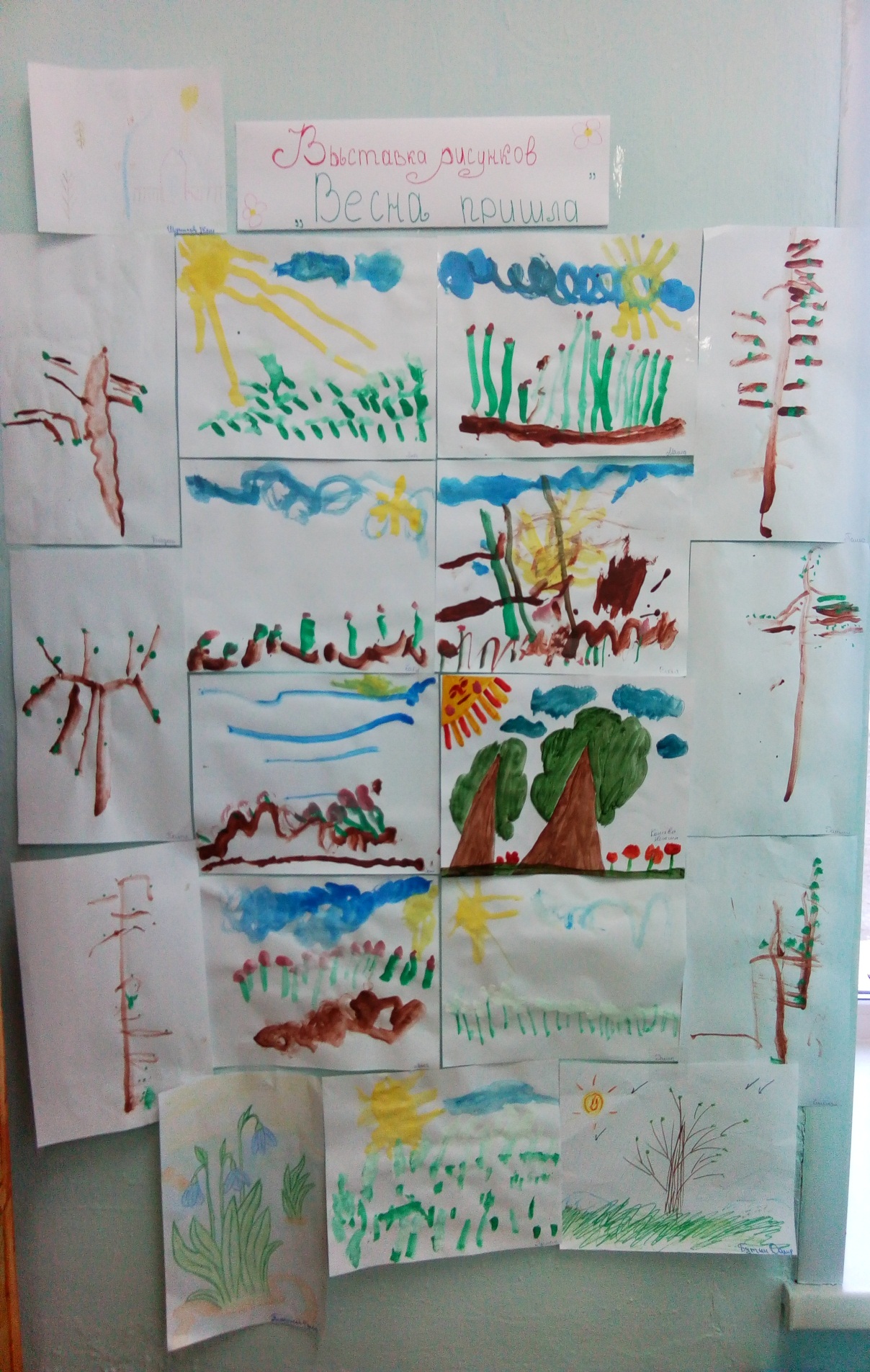 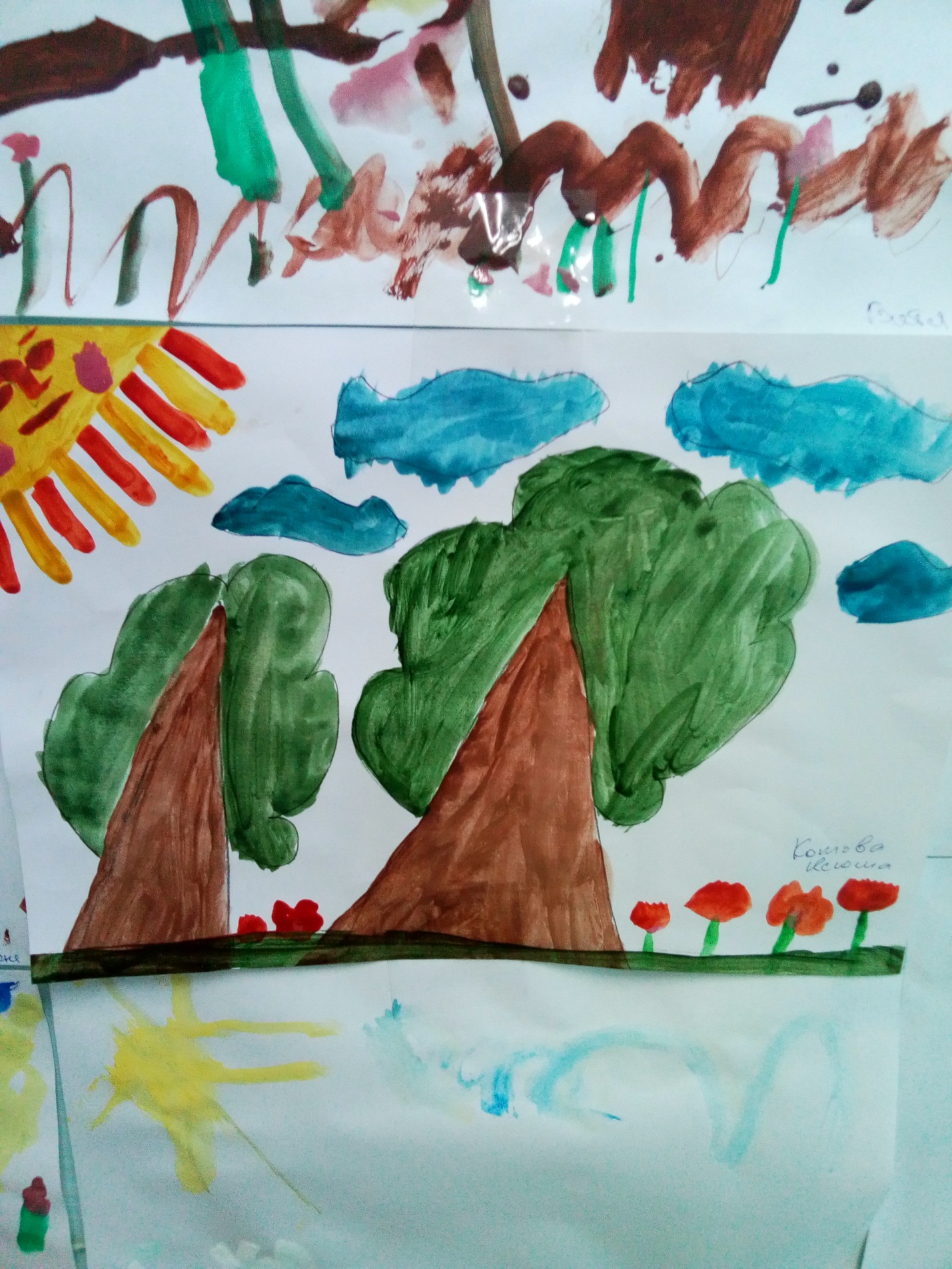 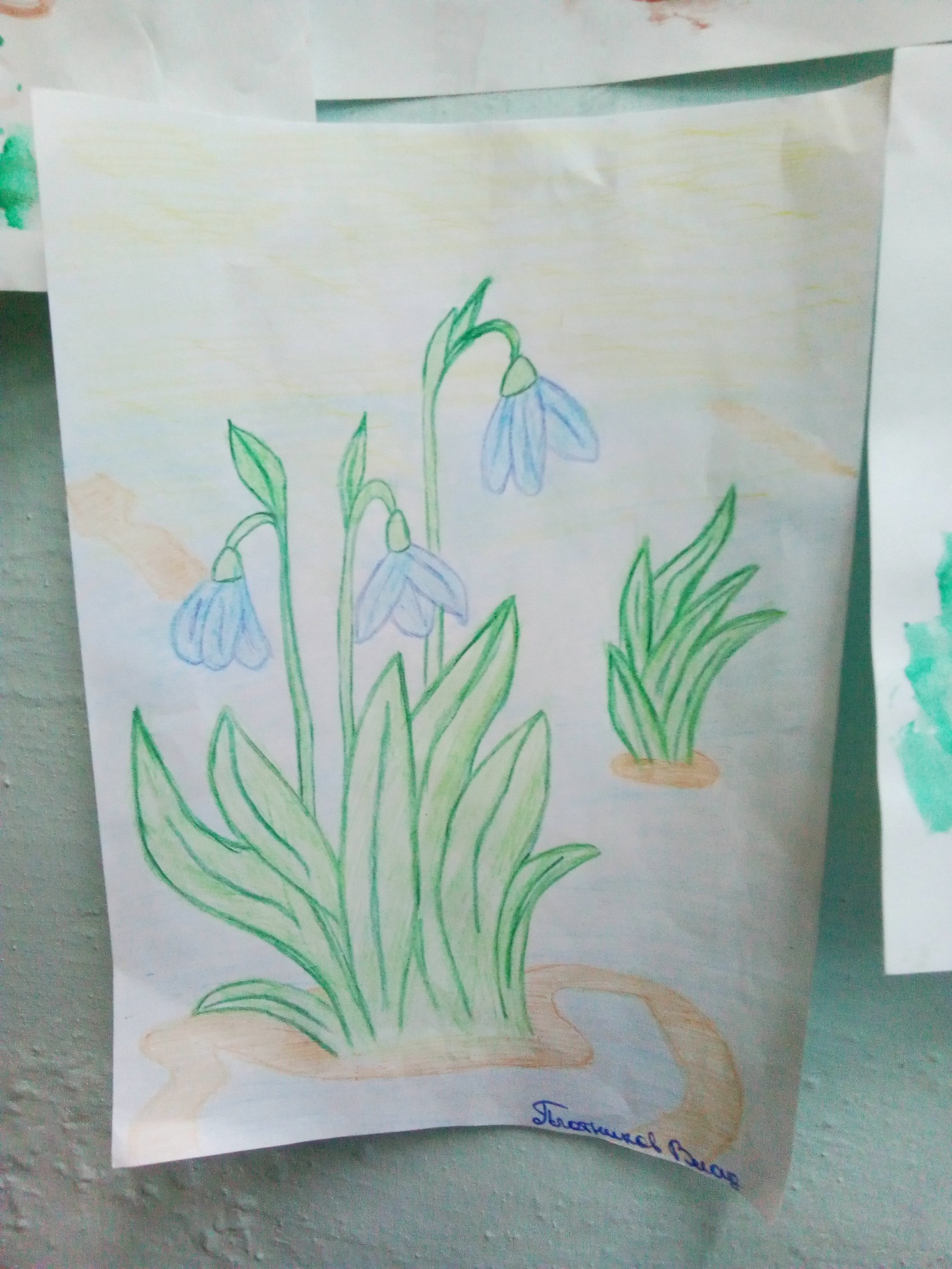 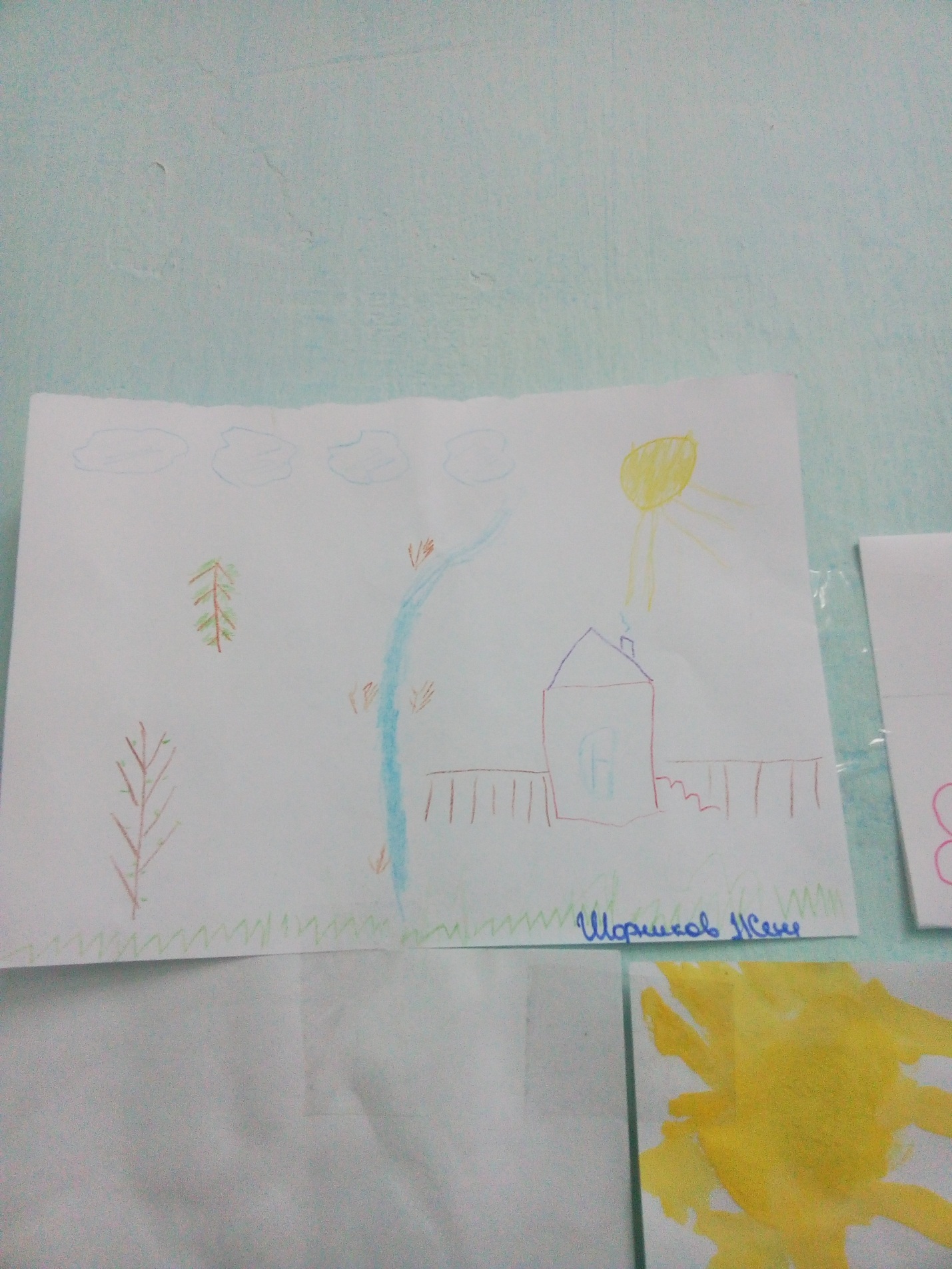 